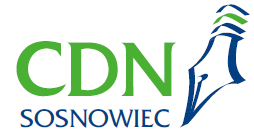 Oferta szkoleń doskonalących
proponowanych przez CDN w Sosnowcu
na rok szkolny 2021 / 2022 1 – 30 czerwca 2022 r.SIECI WSPÓŁPRACY I SAMOKSZTAŁCENIASzkolenia stacjonarne/ onlineSIECI WSPÓŁPRACY I SAMOKSZTAŁCENIASzkolenia stacjonarne/ onlineSIECI WSPÓŁPRACY I SAMOKSZTAŁCENIASzkolenia stacjonarne/ onlineSIECI WSPÓŁPRACY I SAMOKSZTAŁCENIASzkolenia stacjonarne/ onlineSIECI WSPÓŁPRACY I SAMOKSZTAŁCENIASzkolenia stacjonarne/ onlineSIECI WSPÓŁPRACY I SAMOKSZTAŁCENIASzkolenia stacjonarne/ online99.Sieć Współpracy i Samokształcenia dla Dyrektorów Szkół i Placówek (Współpraca z RODN WOM 
w Katowicach)SZKOLENIE STACJONARNEAdresat: Dyrektorzy Szkół i Placówek06.06.2022(poniedziałek)godz. 10.00CDN Sosnowiec, ul. Białostocka 1740 ZŁKOSZT     ROCZNY100.Sieć Współpracy i Samokształcenia dla Psychologów i Pedagogów SZKOLENIE STACJONARNEAdresat: psycholodzy i pedagodzy15.06.2022(środa)godz. 10.00CDN Sosnowiec, ul. Białostocka 17BEZPŁATNE106.Sieć Współpracy i Samokształcenia logopedów
 (Współpraca z PPP nr 1 i PPP nr 2  
w Sosnowcu)SZKOLENIE ONLINEAdresat: logopedziFormularz zgłoszeniowy: https://forms.gle/mF52ZE9B81tjYaeY708.06.2022(środa)
godz. 16.30BEZPŁATNESZKOLENIA Z OFERTY DODATKOWEJSZKOLENIA Z OFERTY DODATKOWEJSZKOLENIA Z OFERTY DODATKOWEJSZKOLENIA Z OFERTY DODATKOWEJSZKOLENIA Z OFERTY DODATKOWEJSZKOLENIA Z OFERTY DODATKOWEJVI.1Projektowane zmiany w Karcie Nauczyciela od 1.09.2022 r.dr Dariusz Dwojewski SZKOLENIE ONLINE2hAdresat: dyrektorzy wszystkich placówek07.06.2022(wtorek)
godz. 9.00150 złVI.2Gala Edukacji RegionalnejONLINEAdresat: dyrektorzy, nauczycieli oraz uczniów klas ósmych15.06.2022(środa)
godz. 12.30BEZPŁATNE